Botki na obcasie - dlaczego warto mieć je w swojej szafie?Lubisz mieć porządek w szafie i kupujesz tylko to co niezbędne? Sprawdź dlaczego warto zainwestować w <strong>botki na obcasie</strong>, na jakie okazje się sprawdzą i jak wybrać odpowiednie! Podpowiadamy.Modne botki na obcasieBotki na słupku czy też szpilce są nie tylko praktyczne, ale i bardzo modne! Warto mieć je w swojej szafie.Gdzie i kiedy sprawdzą się takie botki?Tytułowe botki na obcasie sprawdzą się tak naprawdę praktycznie przez cały rok. Najczęściej noszone są jednak od wczesnej jesieni, aż do późnej wiosny. Co ważne, botki założymy na każdą okazję, zarówno na co dzień, np. do pracy, jak i na imprezę czy ważne spotkanie. Będą pasować do sukienek spódnic, a także spodni - tych eleganckich, ale i jeansów.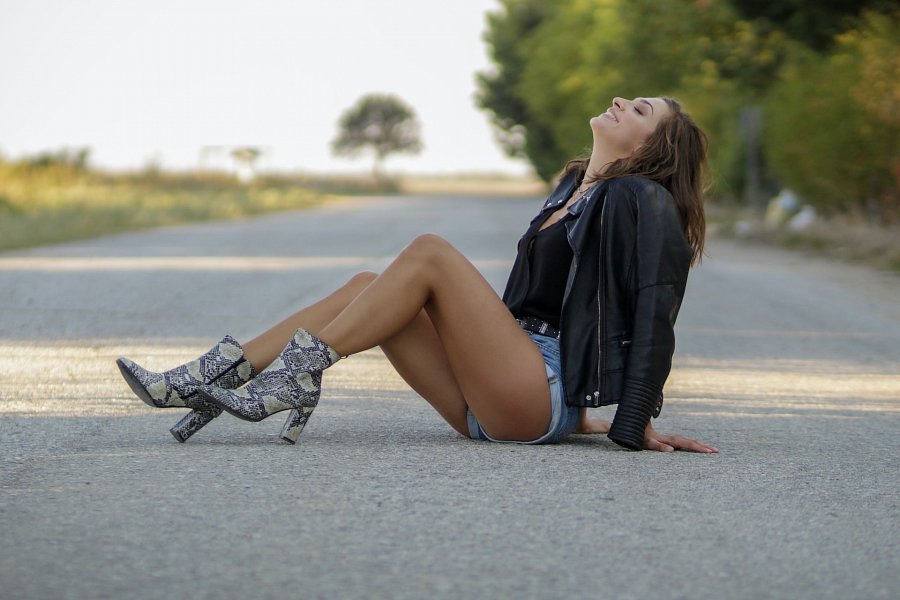 Jak wybrać odpowiednie botki na obcasie?Decydując się na zakup botków na obcasie koniecznie zastanów się nad dwiema kwestiami. Po pierwsze, z jakim przeznaczeniem kupujesz te buty. Jeśli zamierzasz nosić je na co dzień, zwróć uwagę aby obcas był stabilny, a jego wysokość wygodna nawet na dłuższe spacery. Mając wyłącznie jedną parę botków, dobrze jest wybrać model w neutralnym kolorze, np. czarnym lub beżowym, dzięki czemu dopasujesz je do każdej stylizacji.